Утверждаю:Заведующий МБДОУ №10____________ Каргиева З.Б.«_____»___________2022г.Утренник «День матери» в подготовительной группе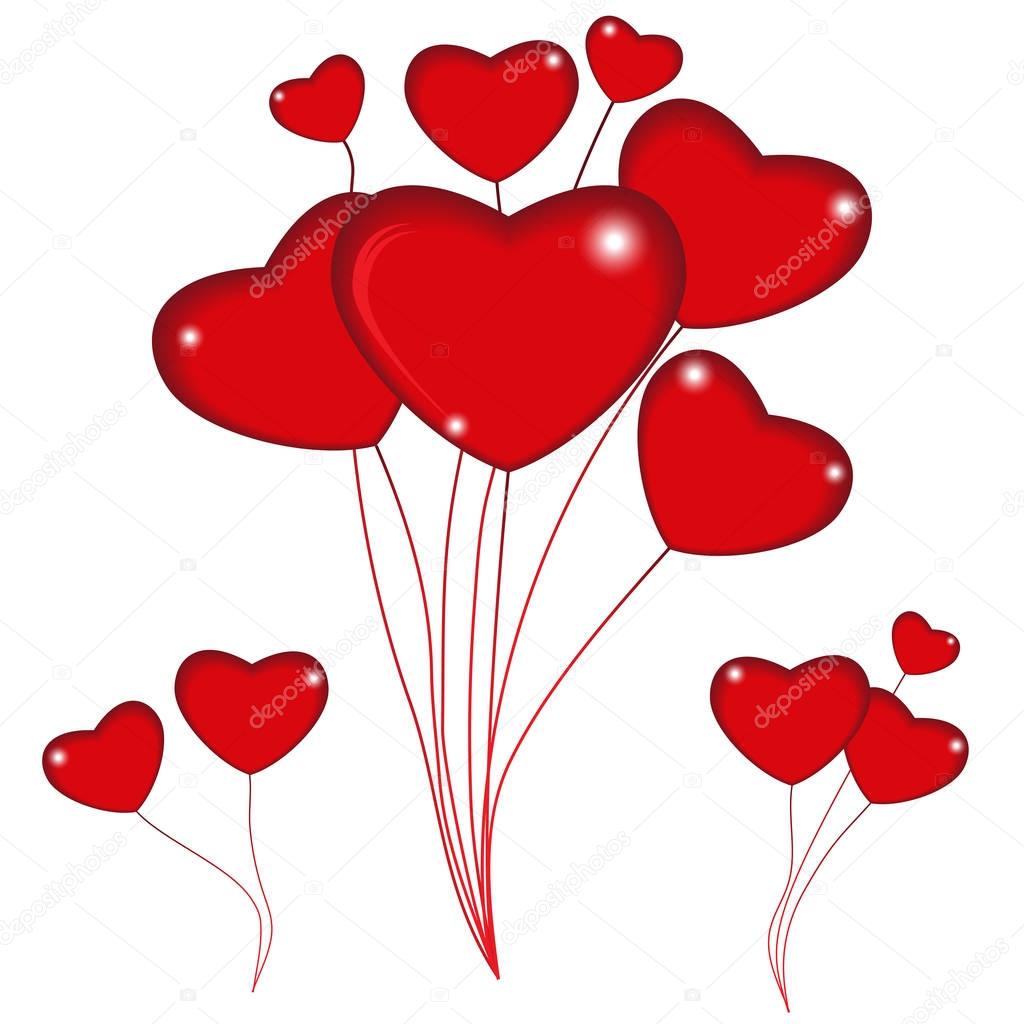 Музыкальный руководитель:
Кулова Э.К. Вход детей под песню «Мамино сердце», танец.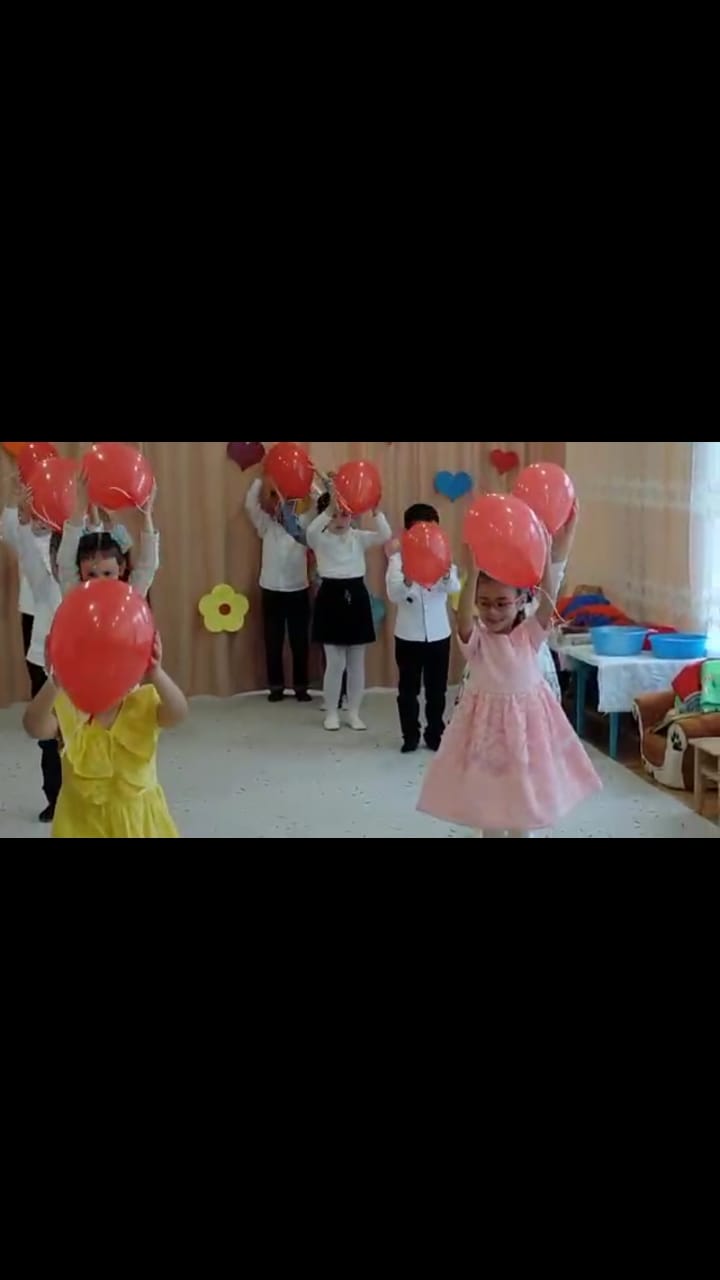 Ведущая:  Добрый день! Дорогие мамы, мамочки! Уважаемые гости! Разрешите поздравить вас с замечательным днём, Днём матери! И пожелать вам лет до 100 прожить и не стариться, внуков, правнуков растить и никогда не печалиться. У нас сегодня день особый, праздник наших милых мам! Этот праздник, нежный самый, в ноябре приходит к нам. На свете добрых слов немало, но всех добрее и важней одно: Из двух слогов простое слово : «Мама» и нету слов дороже чем, оно. Перекличка:1.  Сегодня праздник самый лучший,Сегодня праздник наших мам!Ушли подальше злые тучи,И солнце улыбнулось нам.2. Мы здесь сегодня собрались,
Чтобы поздравить мам.
Большого счастья и здоровья
Мы от души желаем вам3. Люблю тебя, мама! За что? Я не знаю,
Наверно, за то, что живу и мечтаю
И радуюсь солнцу и светлому дню
За это, родная, тебя я люблю.
4. Мы поздравляем наших мам,
И это так приятно нам. 
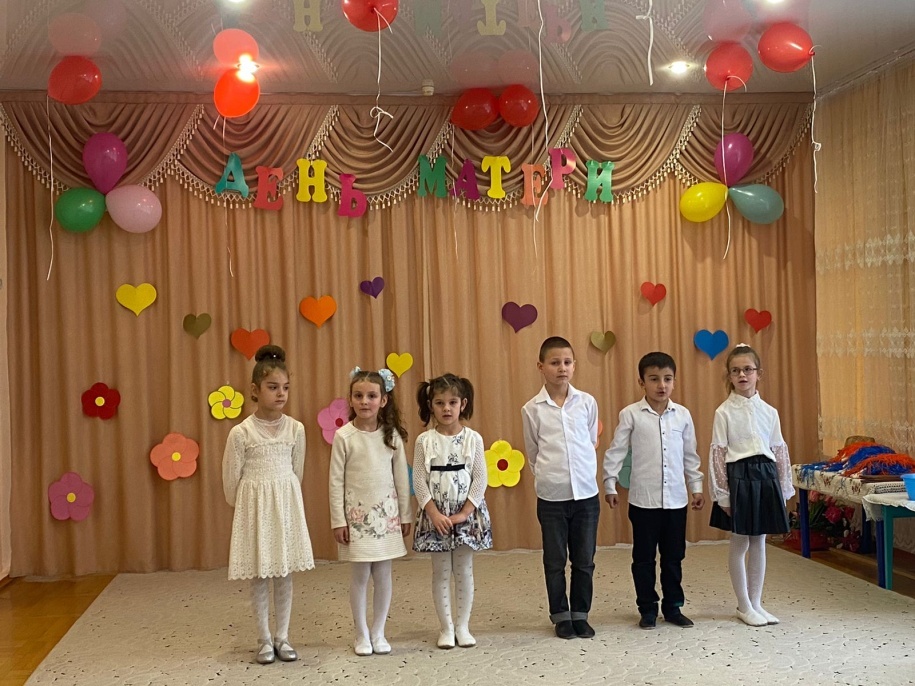 Песня «Вечереет и луна взошла».
(дети садятся на стульчики)Ведущая:  Много танцев есть на свете,
                    Танцевать так любят дети!
                    Раз, два, три, четыре, пять –
                    Будем танец танцевать!«Танец с султанчиками»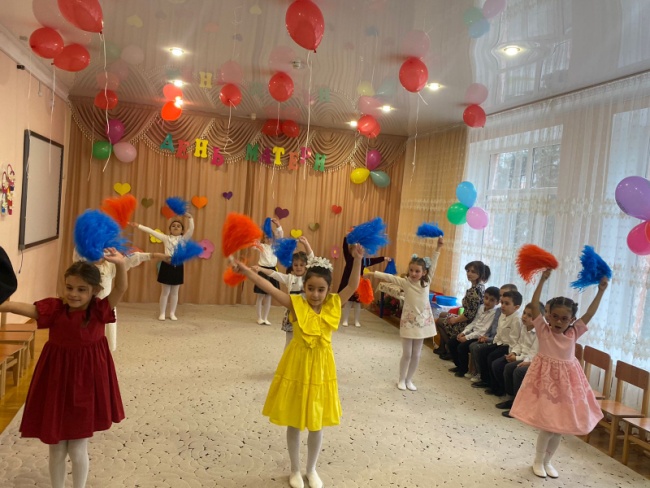 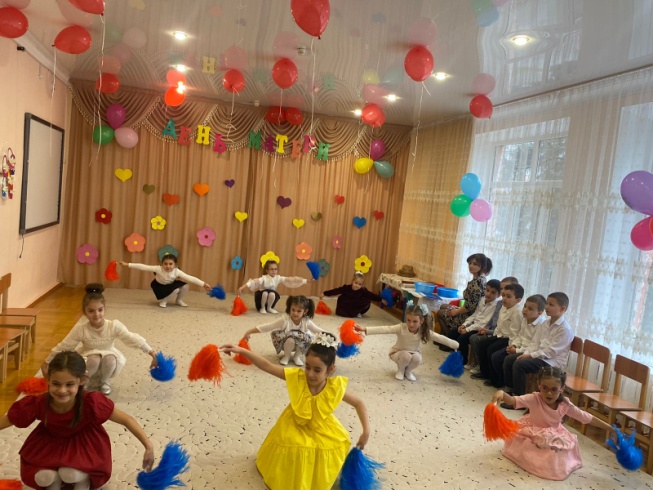 Ведущая: Мама – какое прекрасное слово. Не зря оно почти одинаково звучит на языках разных народов. Мамой мы называем самого близкого, дорогого и единственного человека.Закройте все на минуту глаза и ласково произнесите «мама». Почувствовали, как стало тепло? А почему? Это самое прекрасное слово на земле.А дети – самое дорогое для матери. Это – ее счастье. В трудную минуту она всегда защитит и оградит вас от беды. Вы, ребята, конечно, не помните первую встречу с мамой. Как она обрадовалась, и как счастливо светились ее глаза, когда она увидела вас. И сейчас, когда вы уже подросли, мамы продолжают вас также сильно любить. А как вы любите своих мам? Мы сейчас и узнаем.Стихи:1.Милая, родная
Мамочка моя
Знай, что очень сильно
Я люблю тебя.Все цветы на свете
Только для тебя.
Самая хорошая
Мамочка моя.2. Ну, а я сказать хочу,Верьте иль не верьте,Моя мама лучше всех,Лучше всех на свете.  Маму крепко поцелую,Обниму ее родную.Очень я люблю ее,Мама, солнышко мое.3. Много мам на белом свете,
Всей душой их любят дети.
Только мама есть одна,
Всех дороже мне она.
Кто она? Отвечу я:
Это мамочка моя! 4.Я маме своей весь мир подарю:
Все горы, моря, океаны.
И я ее очень сильно люблю,
Ведь нет никого лучше мамы.5. Мама  – это сказка.Мама – это смех.Мама – это ласка.Мамы любят всех.Мама много сил, здоровьяОтдает всем нам.Значит, правда, нет на светеЛучше наших мам.6. Мамин тpyд я беpегy,Помогаю, чем могy.Hынче мама на обедHаготовила котлетИ сказала: "Слyшай,Выpyчи, покyшай!"Я поел немного,Разве не подмога?7. Маму я свою люблю,
Я всегда ей помогу:
Я стираю, поласкаю,
Пол я чисто подметаю.
Маме надо отдыхать,
Маме хочется поспать.
Я на цыпочках хожу,
И ни разу, и ни разу,
Ни словечка не скажу.8.Мама, мама, мамочка,Лучшая моя.
Мы с тобою, мамочка,
Дружная семья!
Буду тебя слушаться,
Чтобы ты всегда
 Знала, что ребенок
 Лучший у тебя!Сценка-шутка «Семья»Ведущий (реб.):Произошла историяНедавно иль давно.История занятная,Каких полным-полно.Но может эту сказочку в другой расскажем раз?Дети хором: Нет, нет, мы хотим сегодня! Нет, нет, мы хотим сейчас!Ведущий (реб.):	Это шутка, в ней намек,Если вдуматься — урок!Вы на нас не обижайтесь, Вникнуть в тему постарайтесь.        Начинается сценка.Папа сидит в кресле с газетой, мама за столом у телефона на      стульчике. Дочка играет одна на полу с игрушками (куклой, книгой, мячом).  Телефонный звонокМама: (берет трубку).Здравствуй, Любочка, подружка!Ты давно мне не звонишь!Может быть, сегодня в гостиНа минутку забежишь?Много дела? Да, немалоЖдет домашних нас хлопот,Надо ужин приготовить,Постирать, сварить компот.Дочка: (подходит с книжкой, трогает за плечо маму).Мама, мама, надоело мне играть,Сказку можешь почитать?Мама:Подожди ты, не гуди,Лучше к папе подойди.Отмахивается от дочери и показывает на отца(Дочка пытается взять и посмотреть косметику, но мама легко бьет ее по руке, девочка уходит, играет в куклу).Мама: Что ты? Кофточку купила?Говоришь, красивый цвет?Рюшки, бантики, оборки —Замечательно, слов нет!Да? Каблук такой высокий?Сможешь ты такой носить?Ах, как хочется мне тожеЭти туфельки купить! (Кладет трубку).Дочка: (Подходит к маме с куклой).Мама, мама, скучно мне стоять.Может нам с тобою вместеВ куклы поиграть? (Дает куклу маме в руки)Мама:Ах, мне некогда, дочурка,Побежала я стирать,Вон сидит на кресле папа,Попроси его сыграть! (Отдает куклу, обходит зал под музыку и уходит).Дочка (кладет куклу, берет мяч и подходит к папе) Папа, папа, (Обегает с другой стороны)Папа, папа, (Опять обегает с другой стороны, папа убирает газету)Папа, папа, не читай,Лучше в мячик поиграй! (Дает мяч папе в руки)Я тебя прошу давно,Отведи меня в кино (Дергает папу за рукав)Папа:Это все потом, (Машет рукой)Ты сходи, да погуляй.Мне же надо очень срочноВсю рекламу дочитать.И футбол сегодня будет!Я - болельщик «Спартака»! (Гордо, поднимая указательный палец вверх).Мы и в куклы поиграемЗавтра вечером. Пока! (Отдает мяч девочке, уходя).А гулять. Об этом, кстати,Попроси сестренку Катю.(Дочка кладет мяч, листает книгу, под музыку в нарядном платье, с сумочкой входит сестра Катя, садится за стол и что-то ищет в сумочке)Дочка: (Подходит к сестре)Катя, ты сегодня сможешьБелку мне дорисовать,Иль давай со мною вместеБудешь в куклы ты играть.Катя: (Встает, руки на пояс)Скажешь тоже! Мне сегодняВ институте надо быть,Скоро лекция начнется,Мне пора уж выходить.А вчера знакомый СлавкаПригласил меня в кино.Ни минуточки свободной, (Машет пальцем, показывая на наручные часы)Все расписано давно. (Убегает под музыку из зала).Дочка: Что же делать мне одной?Ведущий (реб.):Не сидится, не лежится,Не гуляется одной!Мама! (Зовёт, машет рукой, выбегает мама)Ведущий (реб.):Папа! (Зовёт, машет рукой, выбегает папа)Ведущий (реб.):И сестрёнка! (Зовёт, машет рукой, выбегает сестра)Пожалейте вы ребёнка! Порисуйте, почитайте,В куклы с ней вы поиграйте.Подрастет, малышка может…Вам когда-нибудь поможет!Ведущая воспитатель: Скажу я вам один секрет: что семьи дороже нет!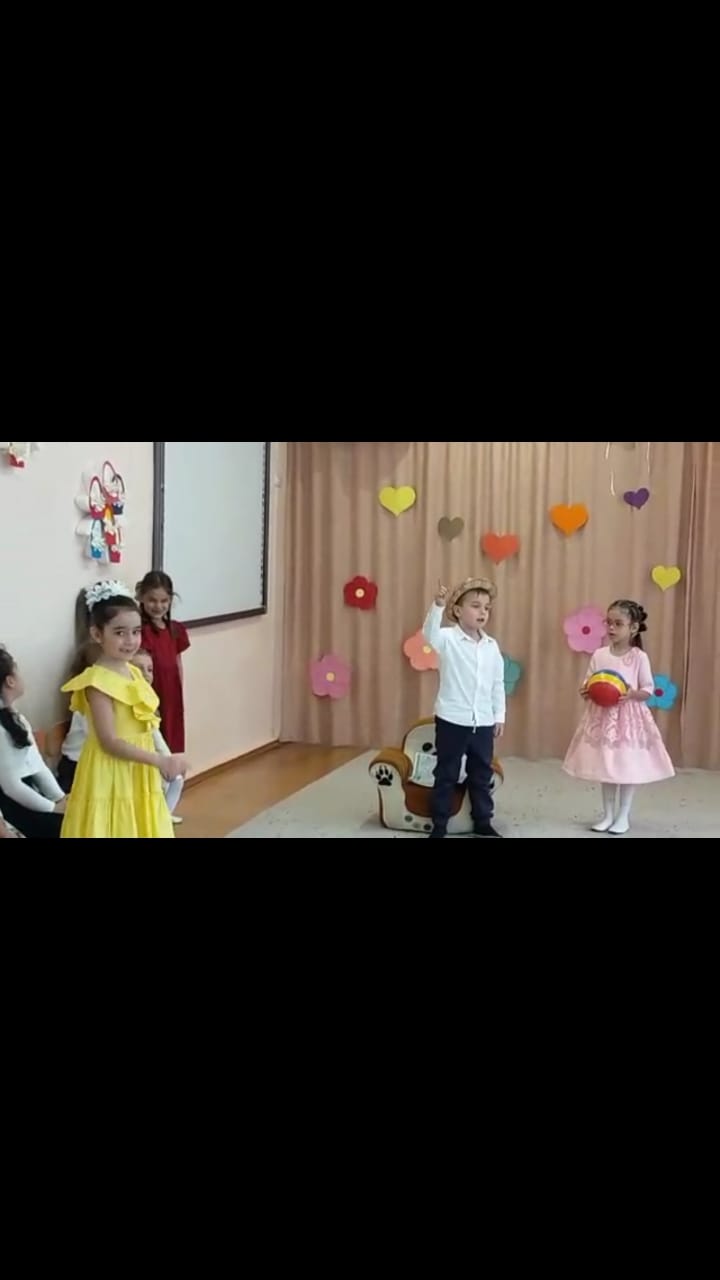 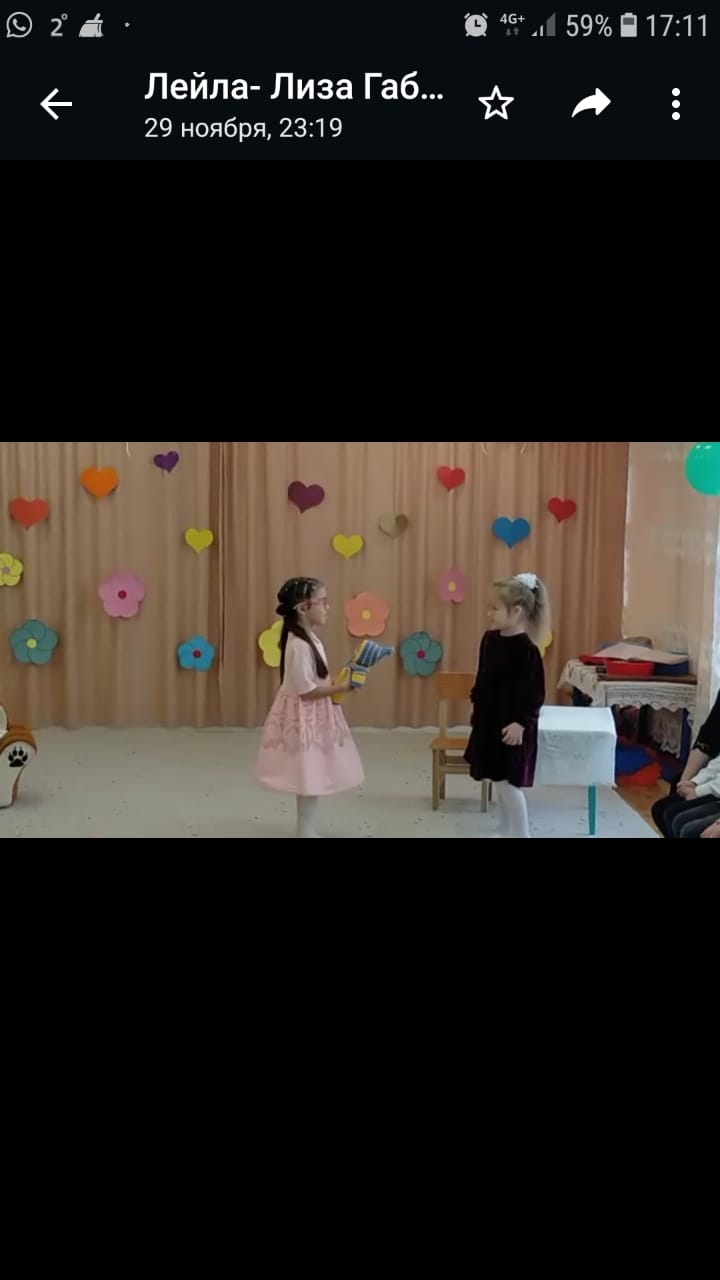 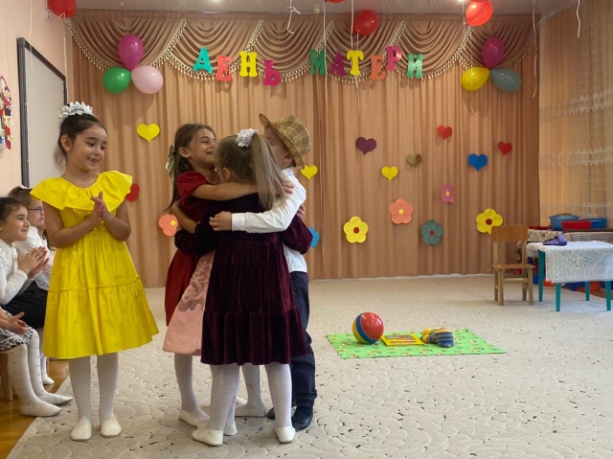 Ведущая:   Мы немного поиграем,
                     Позабавим наших мам!
                     Пусть от их улыбок светлых
                     Станет радостнее нам!Игра «Кто быстрее развесит белье».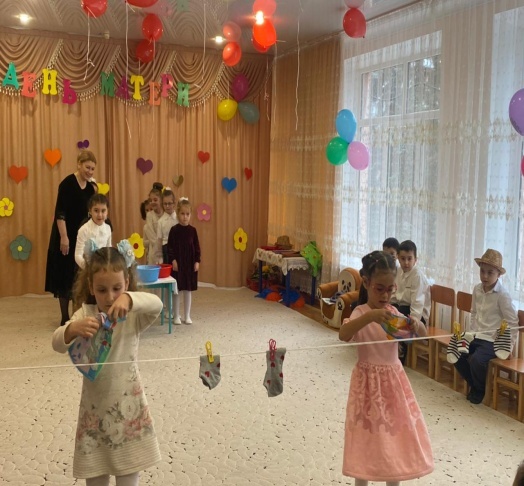 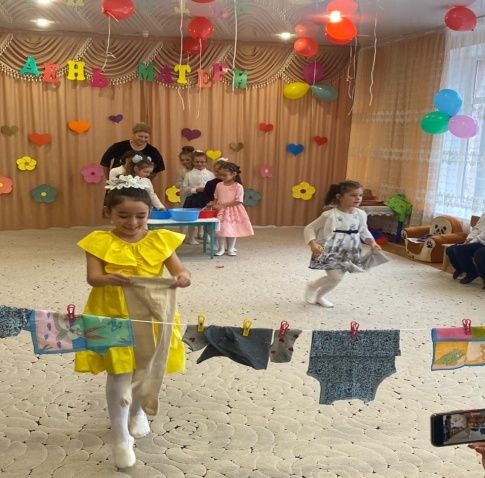 Ведущая:  Эй, ребята-шалунишки, да девчонки-хохотушки!
                    Выходите поскорей,
                    запевайте-ка частушки! Частушки:1.Эх, топнем ногой, Да притопнем другой, Будем маму поздравлять И частушки распевать.Дорогие мамочки! Поздравляем с праздничком! Милые, красивые. Самые любимые.2.Я муку нашел на полке, Сахар, соль и молоко. Замесил я теста столько, Из кастрюли лезет все!3.Папа тоже постарался, И сегодня сам убрался.Потом мама удивлялась: Ну куда же все девалось?4.После вкусного обедаМаме сразу помогу.А подняться вот с диванаПочему-то не могу.5.Мама строгая у нас, Даже строже папы.Она будто командир, Ну а мы солдаты.6.Чтобы мама улыбаласьИ была довольною,В паспорте ей нарисуюРожицу прикольную.7.Чтобы мама не грустилаНочью я не буду спать!Буду прыгать на кроватиИ частушки распевать.8.Чтобы маме в воскресеньеНа работу не проспать,Заведу я ей будильникИ подсуну под кровать.9.Чтобы в садик не проспатьНужно постараться,Маму надо попроситьВ 5 часов подняться!10.Маму милую люблюЕй конфетку подарю.Принесу её домой- Мам поделишься со мной?11.Дома кто у нас хозяин? Ну, конечно, папа.А у папы кто хозяин? Ну, конечно, мама!12.Мы частушки вам пропели,
Хорошо ли, плохо ли.
А теперь мы вас попросим, 
Чтоб вы нам похлопали!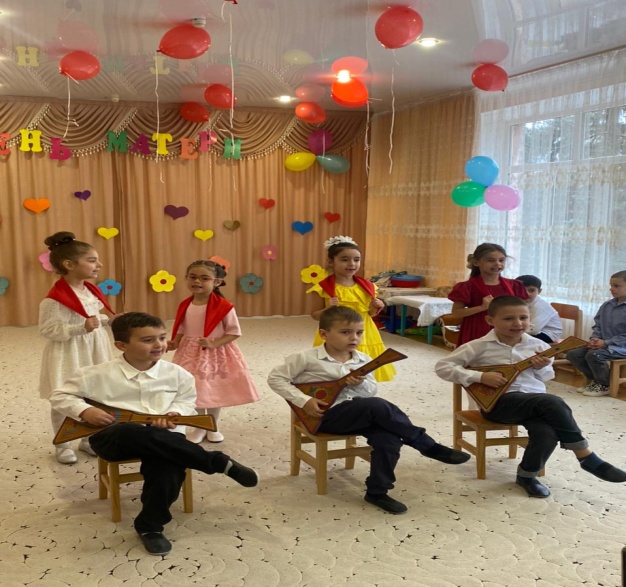 Ведущая: По нашей программе
                  Без всякой проблемы
                  Вам танец подарят
                  Мальчики-джентельмены!Танец «Джентльменов»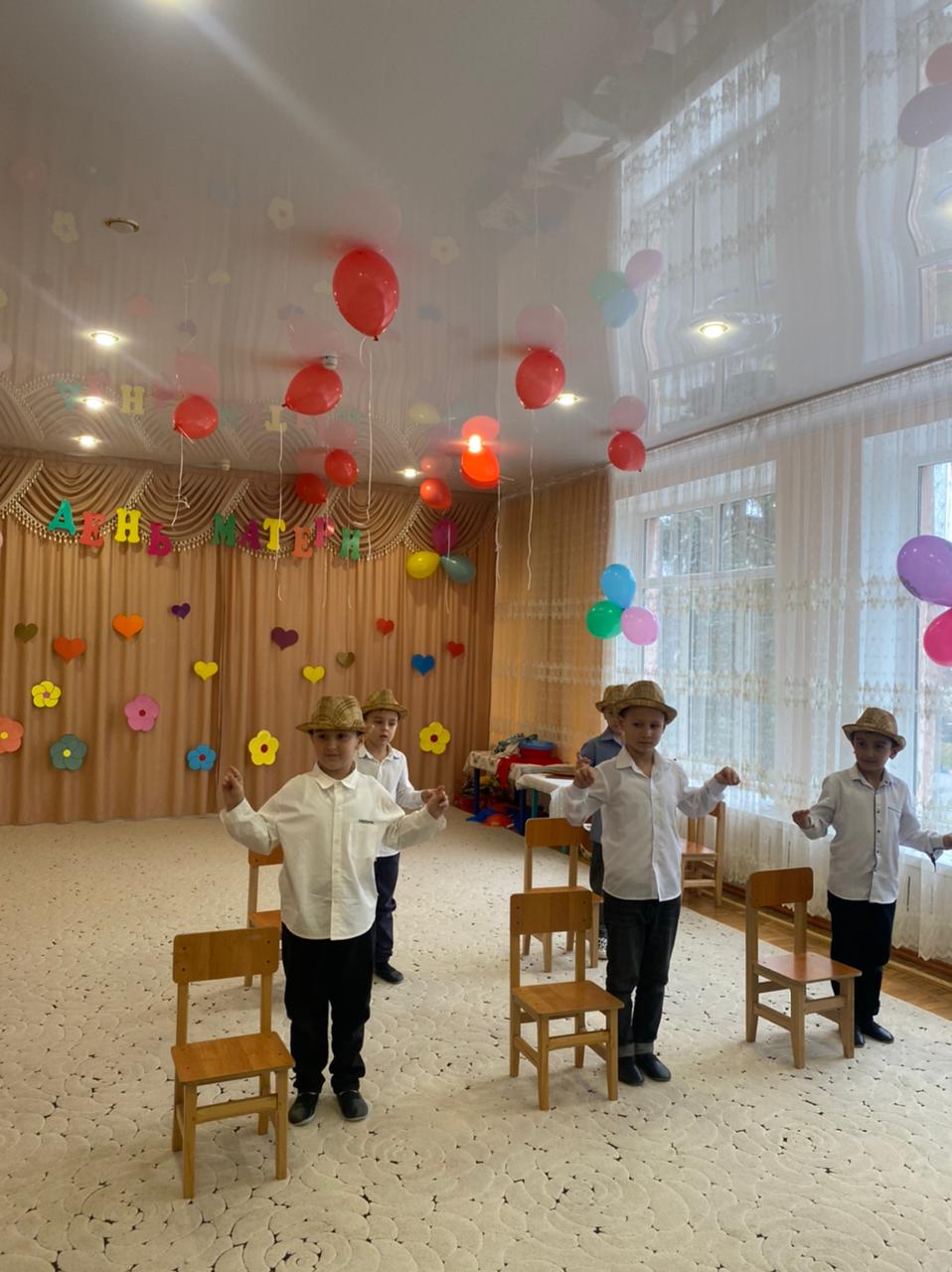 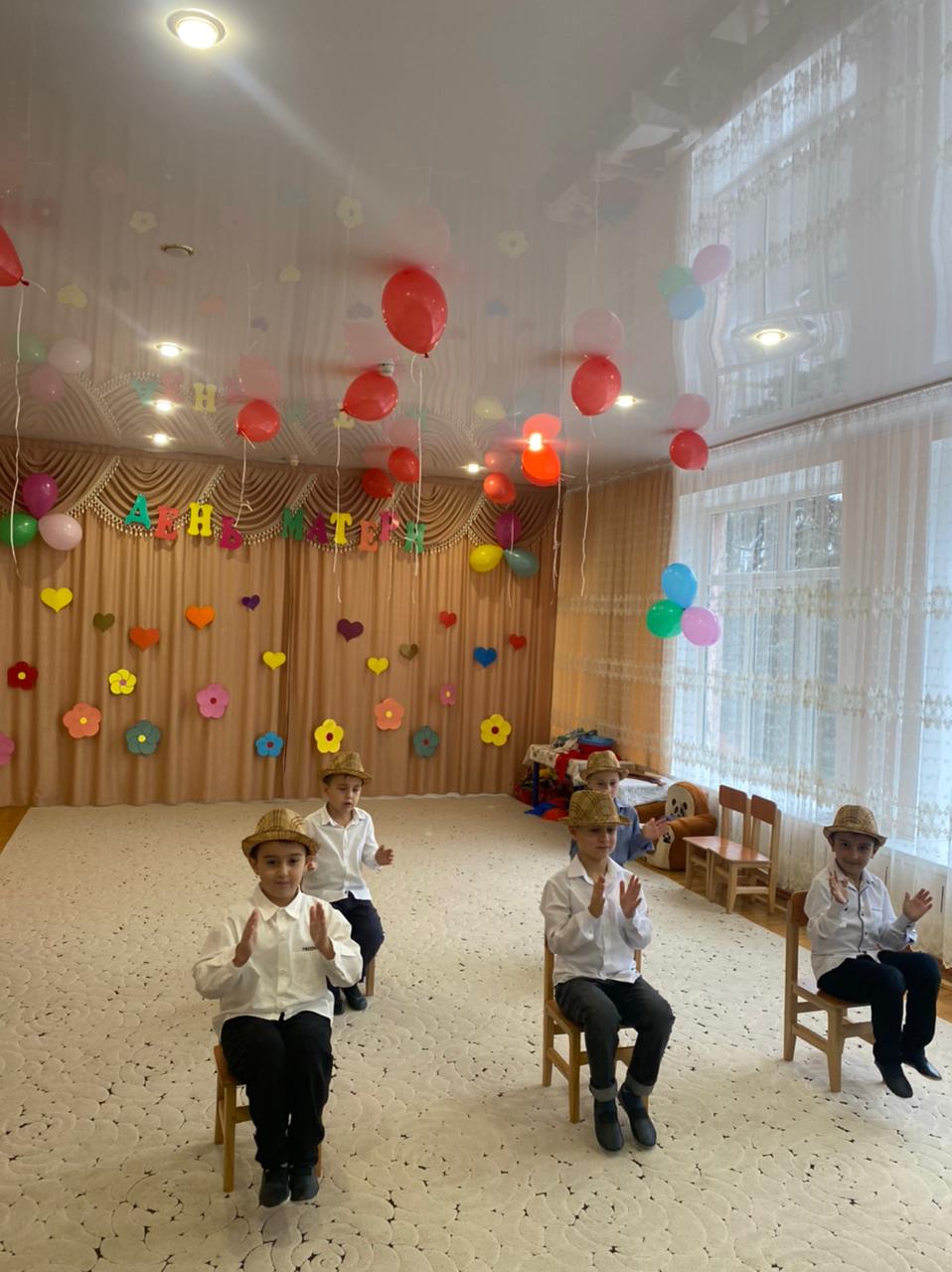 Игра «Собери букет для мамы» (Играют мальчики)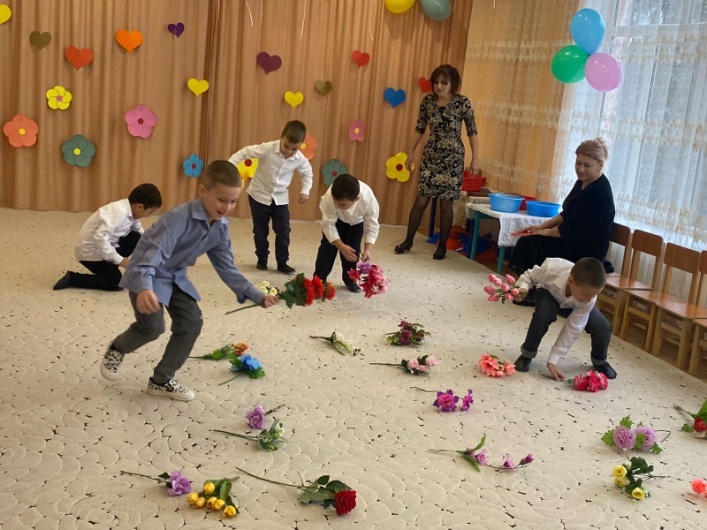 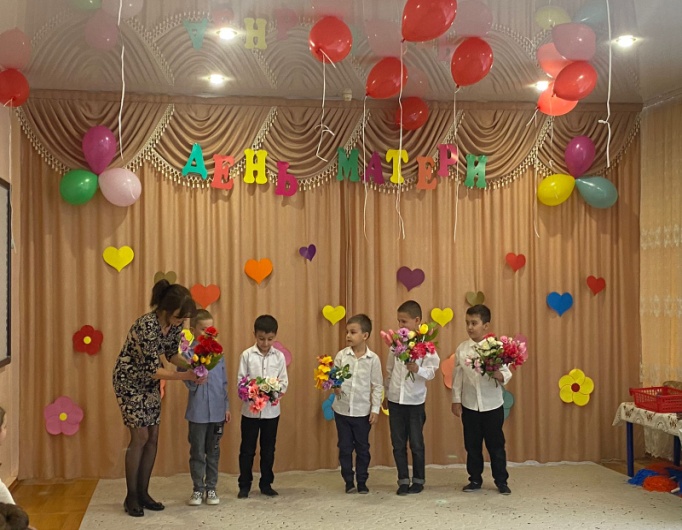 Ведущая: Не сомневаюсь, что вы все хотите в этот осенний день порадовать своих мам,  чтобы они немного отдохнули и улыбнулись.Так давайте пошлем самым милым, дорогим,  любимым и единственным теплый осенний привет! И споем для них песню.Песня «Мамочка милая мама моя»(После песни дети выходят под музыку из зала)